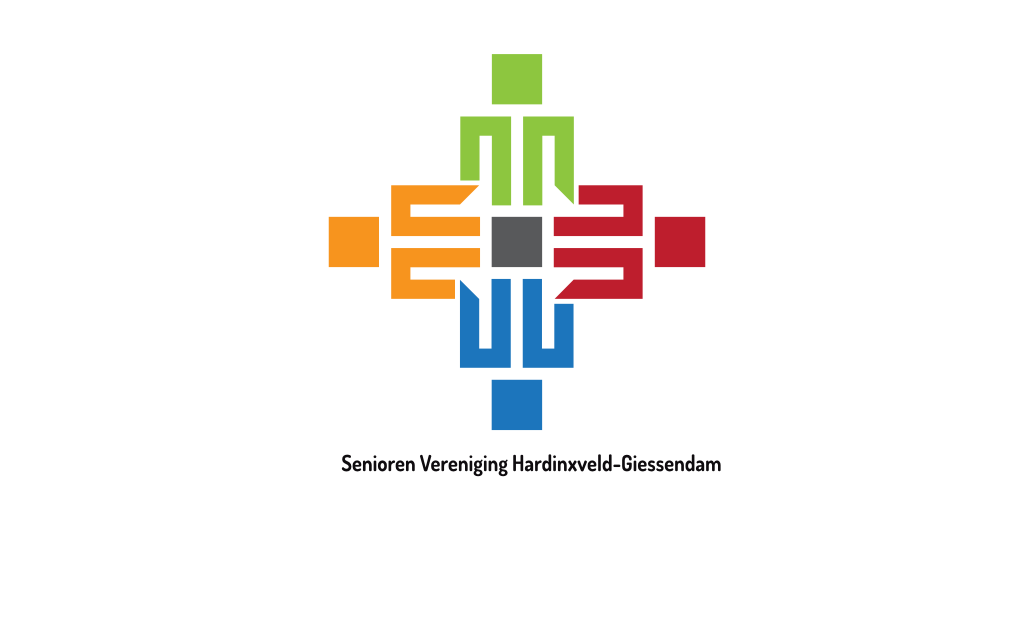 Aanmeldingsformulier Donateurschap                Senioren Vereniging            Hardinxveld-GiessendamDatum:HandtekeningDe gegevens worden zonder uw toestemming niet aan derden verstrekt.DonateurschapsnummerAchternaamVoorlettersTussenvoegselStraatnaam+ en huisnummerPostcode en woonplaatsGeboortedatumTelefoonnummerE-mailadresIngangsdatum donateurschapBeëindiging donateurschapMinimale bijdrage € 10Gelieve uw donatie over te maken naar Senioren Vereniging Hardinxveld-Giessendam, bankrekeningnummer: NL.. RABO 1234 5678 90 onder vermelding van uw donateurschapsnummer Gelieve uw donatie over te maken naar Senioren Vereniging Hardinxveld-Giessendam, bankrekeningnummer: NL.. RABO 1234 5678 90 onder vermelding van uw donateurschapsnummer 